Tema for perioden: Meg selvEmneplan for perioden: September, oktober og novemberMålLitteraturLitteraturBarns medvirkningBarns medvirkningPersonalet skal for å nå periodens mål:Personalet skal for å nå periodens mål:Hovedmål 1:Aktivt legge til rette for omsorgsfulle relasjoner mellom barna og personalet og mellom barna, som grunnlag for trivsel, glede og mestring.Hovedmål 2:Barna skal få bruke hele kroppen og alle sanser i sine læringsprosesser.
                                      KD, 2017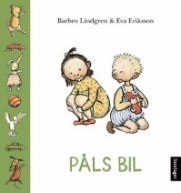 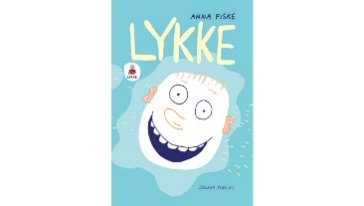 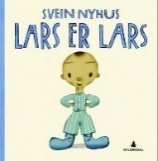 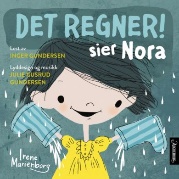 Rammeplanen sier: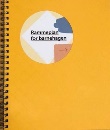 Barnehagen skal være bevisst på barnas uttrykksformer og tilrettelegge for medvirkning på måter som er tilpasset barnas alder, og modenhet. Også de yngste barna har rett til å gi utrykk for sine synspunkter på egne vilkår gjennom ulike utrykk og behov.                                          KD, 2017Rammeplanen sier:Barnehagen skal være bevisst på barnas uttrykksformer og tilrettelegge for medvirkning på måter som er tilpasset barnas alder, og modenhet. Også de yngste barna har rett til å gi utrykk for sine synspunkter på egne vilkår gjennom ulike utrykk og behov.                                          KD, 2017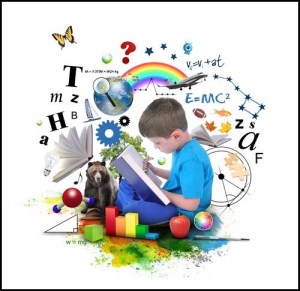 Skape et inkluderende fellesskap gjennom lek, bøker, samtale og undring. Gi felles opplevelserLegge til rette, og inspirere til lek.Sørge for alt alle barn kan få rike og varierte opplevelser og erfaringer, utfordringer og mestringsopplevelser.Dele i små grupperVed bruk av konkreter og visuell støtte Skape et inkluderende fellesskap gjennom lek, bøker, samtale og undring. Gi felles opplevelserLegge til rette, og inspirere til lek.Sørge for alt alle barn kan få rike og varierte opplevelser og erfaringer, utfordringer og mestringsopplevelser.Dele i små grupperVed bruk av konkreter og visuell støtte  Fokusord og begreper Fokusord og begreperSang, rim og regleSang, rim og regleAktiviteter og opplevelserAktiviteter og opplevelserFormingsaktivitetDu, jeg, vi, ossKropp, øye, nese, kinn, hånd, fot, munn og mageFamilie, søsken, bror og søsterFølelser: sint, lei/trist, gladDu, jeg, vi, ossKropp, øye, nese, kinn, hånd, fot, munn og mageFamilie, søsken, bror og søsterFølelser: sint, lei/trist, gladNavnesanger
Tommelfinger
Hode, skulder, kne og tå
Hendene på hodet
Du har to øyne
Pinnsvinfamilie 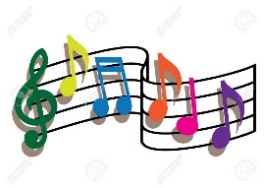 Navnesanger
Tommelfinger
Hode, skulder, kne og tå
Hendene på hodet
Du har to øyne
Pinnsvinfamilie Turer i eget nærmiljøSanseopplevelser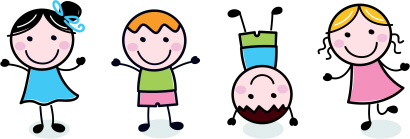 Turer i eget nærmiljøSanseopplevelserHånd/fotavtrykk
Inntrykk til utrykk maling
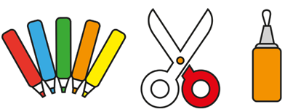 